Half Term Camp Information from GIFTGIFT are running a Half Term Giving Camp for KS2 and Family. Every morning, kids can start their day the giving way, learning about the Mitzvot of Purim with Rabbi Zeidman. This will be followed by hands on activities teaching the giving way. In the afternoon, the sessions will be run by GIFT volunteers and the chance to win prizes if you take part in our family game shows in the evening.A full schedule can be found at www.jgift.org/halfterm

All daytime sessions are free, but you will need to pre-register.  

There are limited places for the Family Games Shows, which cost £10 per family to take part.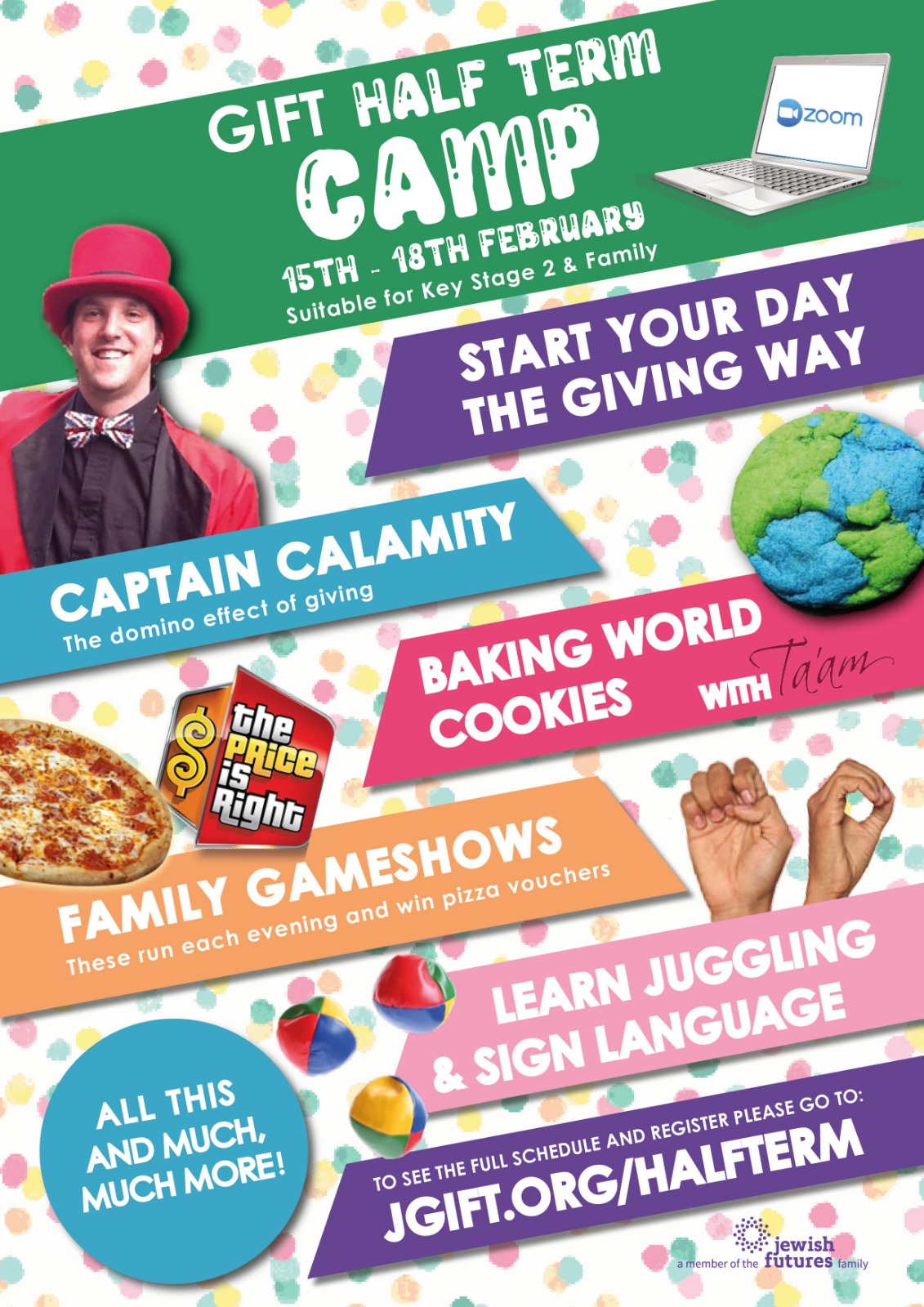 